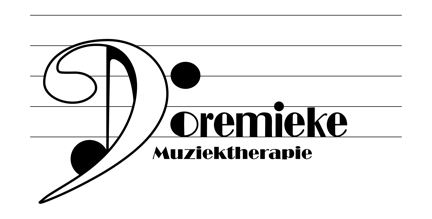 Algemene Voorwaarden praktijk Doremieke Muziektherapie
BeroepsprofessionaliteitDe vaktherapeut, tevens eigenaar van Doremieke Muziektherapie, Mieke den Hertog, is lid van de Nederlandse Vereniging voor Muziektherapie (NVvMT). Deze vereniging is aangesloten bij de Federatie Vaktherapeutische Beroepen (FVB). Informatie over deze beroepsvereniging en over de FVB kunt u vinden op www.nvvmt.vaktherapie.nl en op www.fvb.vaktherapie.nl.De vaktherapeut handelt volgens de richtlijnen zoals opgesteld in de beroepscode van de FVB. De vaktherapeut voldoet aan de wet, kwaliteit, klachten en geschillen zorg (Wkkgz) en de AVG-wet.In geval van klachten is het eerste advies om uw onvrede eerst met de therapeut te bespreken en te kijken of u er samen uit kunt komen. Lukt dat niet, dan kunt u zich beroepen op de onafhankelijke klachtenprocedure van de Nederlandse Federatie Gezondheidszorg. Deze is te vinden op de website (https://www.camcoop.nl) en het stappenplan van de klachtenprocedure ligt ter inzage in de wachtruimte van de praktijk. BehandelingIn de beginfase wordt een (voorlopige) behandeldoelstelling geformuleerd.Uw eigen doelstellingen en wensen zijn de leidraad voor de therapie. Regelmatig vindt evaluatie plaatst of de therapie u op weg helpt om de gestelde doelen te bereiken.De sessies duren 60 minuten en vinden met een zekere regelmaat plaats, zodat er een doorgaand proces kan ontstaan. Er vindt regelmatig een overleg plaats waarin de therapeut zowel mondeling als schriftelijk verslag doet over uw ontwikkelingen binnen de therapie.De therapeut heeft een geheimhoudingsplicht en gaat zorgvuldig en vertrouwelijk om met uw dossier. Informatie wordt alléén met uw toestemming opgevraagd en/of verstrekt aan andere hulpverleners/betrokkenen. Zaken als het recht op informatie, omgang in het kader van privacy en toestemming voor de behandeling, zijn vastgelegd in de wet op de geneeskundige behandelingsovereenkomst (WGMO). Deze kunt u opvragen bij uw therapeut.Op het moment dat de therapeut ziek is vindt er geen vervanging plaats. De therapie gaat dan niet door en wordt naar een andere datum/tijd verplaatst. In geval van langdurige ziekte wordt in overleg met u vervanging geregeld, of wordt de therapie stopgezet. KostenDe kosten per therapiesessie bedragen € 75. Voor een uitgebreid overzicht van tarieven zie www.doremieke.com/praktische-informatie.U dient zelf te vooraf te informeren wat uw vergoedingsmogelijkheden zijn. Belangrijk daarbij is om te weten dat de therapeut lid is van de Nederlandse Vereniging voor Muziektherapie (NVvMT), aangesloten bij de FVB. Vaktherapie wordt door de meeste zorgverzekeraars in een aanvullend pakket vergoed, zolang deze verzekeraar is aangesloten bij de FVB. De vergoeding van de behandeling valt onder de verantwoordelijkheid van de cliënt. Op het eind van de maand krijgt u de factuur toegestuurd. Deze kunt u tevens gebruiken voor het declareren van de kosten bij uw ziektekostenverzekering.Betalingen dienen binnen 14 dagen te worden voldaan. Bij niet tijdige betaling kunnen de wettelijke rente en administratiekosten in rekening worden gebracht. Mocht betaling uitblijven dan zal een incassobureau worden ingeschakeld. Extra gemaakte kosten zullen aan u worden doorberekend. De tarieven kunnen jaarlijks worden aangepast.
DossiervormingDe vaktherapeut is wettelijk verplicht tot dossiervorming. Daarnaast is de dossiervorming ook noodzakelijk om het therapeutisch proces goed te kunnen bewaken.Het dossier is en blijft eigendom van de vaktherapeut en zal 20 jaar na afronding van de behandeling vernietigd worden. Dit is conform de wetgeving van de wet op de geneeskundige behandelingsovereenkomst (WGBO). De vaktherapeut heeft een geheimhoudingsplicht en zal voorzichtig en vertrouwelijk met uw dossier omgaan. Informatie kan alleen met uw toestemming opgevraagd en/of verstrekt worden aan andere hulpverleners of betrokkenen. Hiervoor zal een apart toestemmingsformulier door u ondertekend moeten worden. Het dossier bevat de volgende elementen: persoonsgegevens, contactgegevens, (indien uw toestemming) gegevens van andere behandelaren en betrokkenen, behandelovereenkomst, verslag van intake, toestemmingsformulieren, verslaggeving van sessies, Voor geluids-en video-opnames ten dienste van uw behandeling wordt vooraf om een schriftelijke bevestiging gevraagd. Het is mogelijk uw dossier in te zien, maar niet mee te nemen. Dan kunt u een schriftelijke aanvraag tot inzage indienen, waarna de therapeut een week de tijd heeft om uw dossier bij te werken. U heeft rechte op een kopie van uw eigen dossier, waarvoor de therapeut een redelijk bedrag in rekening kan brengen. Wanneer u een andere visie heeft dan de therapeut, mag u de vaktherapeut vragen om het dossier te wijzigen of uw eigen visie toe te voegen aan uw dossier. U heeft het recht tot vernietigen van uw dossier. Bij het indienen van een verzoek tot vernietiging, is de vaktherapeut verplicht deze binnen 3 maanden na uw verzoek te vernietigen, tenzij dat in strijd is met de wet of een nadeel voor een ander kan opleveren. Annulering van de therapieNatuurlijk kan het voorkomen dat u ziek wordt of dat een gemaakte afspraak om andere redenen niet nagekomen kan worden. U dient dit minimaal 24 uur van tevoren door te geven. Bij niet tijdige annulering wordt de gemiste sessie volledig in rekening gebracht.SchadeIndien instrumenten of andere materialen die worden ingezet tijdens de therapiesessies beschadigen, worden deze beschadigingen bij u in rekening gebracht. De vaktherapeut is niet aansprakelijk voor materiële of immateriële schade die u geleden heeft het bezoeken van de praktijk of de behandeling. Dit geldt ook voor uw zoekgeraakte spullen voor, tijdens en na de sessie.